2023 Avera Orthopedics and Sports Medicine Educational Updates2023 Avera Orthopedics and Sports Medicine Educational Updates - 9/27/2023-- Updates in the Management of Sports-Related Concussion--Presented by Dr. Samuel Schimelpfenig09/27/2023 at 12:00 PM to 09/27/2023 at 01:00 PMLive ActivityPurpose:This series is designed to provide evidence based monthly educational opportunities to orthopedic and sports medicine health care professionals.Objectives:1 Identify signs/symptoms of concussion2 Understand the approach to concussion treatment3 Be able to clear a concussed athlete to return to sportsTarget Audience:Physician, Nurse - RN, Athletic Trainer, Physical TherapistFor successful completion:Attend educationComplete evaluationAccreditation & Credit Designation:AccreditationIn support of improving patient care, Avera is jointly accredited by the Accreditation Council for Continuing Medical Education (ACCME), the Accreditation Council for Pharmacy Education (ACPE), and the American Nurses Credentialing Center (ANCC), to provide continuing education for the healthcare team.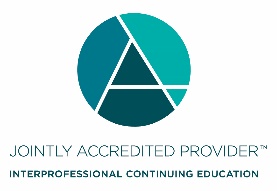 Continuing Education Credit Designation(s)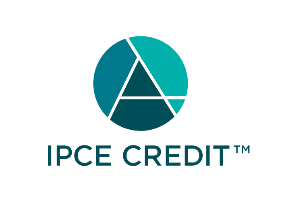 Medicine CME: Avera designates this live activity for a maximum of 1.00 AMA PRA Category 1 Credit(s)™. Physicians should claim only the credit commensurate with the extent of their participation in the activity.Successful completion of this CME activity, which includes participation in the evaluation component, enables the learner to earn credit toward the CME of the American Board of Surgery’s Continuous Certification program.  It is the CME activity provider’s responsibility to submit learner completion information to ACCME for the purpose of granting ABS credit.Nurse CE: Avera designates this activity for a maximum of 1.00 ANCC contact hour(s). Nurses should claim only the credit commensurate with the extent of their participation in the activity.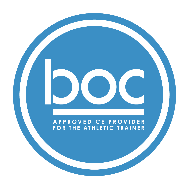 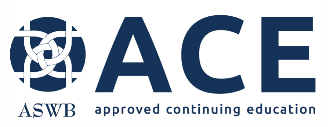 Additional Information:Feedback person for this educational activity is: dustin.gebur@avera.orgDisclosure Policy:Due to the regulations required for CE credits, all conflicts of interest that persons in a position to control or influence the education must be fully disclosed to participants. In observance of this requirement, we are providing the following disclosure information: all relevant financial relationships disclosed below have been mitigated.Name of individualIndividual's role in activityName of Ineligible Company(s) / Nature of Relationship(s)Sam Schimelpfenig, MDFacultyNothing to disclose - 08/16/2023Dustin Gebur, MSEd, ATCLead PlannerNothing to disclose - 04/10/2023Mark Ponstein, DPTContent Expert - Committee MemberNothing to disclose - 10/24/2022Jonathan Buchanan, MDContent Expert - Committee MemberNothing to disclose - 10/27/2022HANNAH BUUS, BSN, RNLead PlannerNothing to disclose - 10/26/2022Jessica Kober, BSNCommittee Planning MemberNothing to disclose - 10/26/2022Heidi Williams, BS EdCommittee Planning MemberNothing to disclose - 10/25/2022